“Gateway Demo” Developer Document一、软件架构说明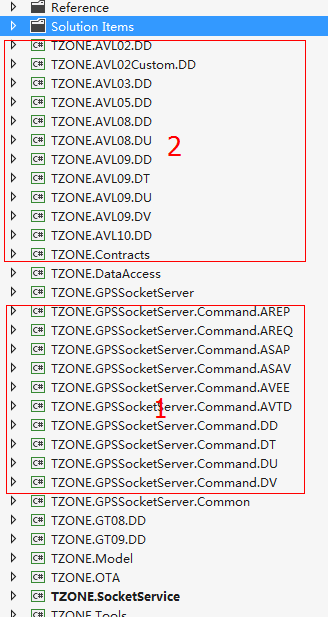 说明：TZONE.SocketService 启动程序TZONE.GPSSocketServer  Socket服务TZONE.GPSSocketServer.Command.AREP  接收@rep协议类型数据（图1）TZONE.GPSSocketServer.Command.AREQ  接收@req协议类型数据（图1）TZONE.GPSSocketServer.Command.ASAP  接收@sap协议类型数据（图1）TZONE.GPSSocketServer.Command.ASAV  接收@sav协议类型数据（图1）TZONE.GPSSocketServer.Command.AVEE  接收@vee协议类型数据（图1）TZONE.GPSSocketServer.Command.AVTD  接收@vtd协议类型数据（图1）TZONE.GPSSocketServer.Command.DD 接收$$协议类型数据（图1）TZONE.GPSSocketServer.Command.DT 接收$T协议类型数据（图1）TZONE.GPSSocketServer.Command.DU 接收$U协议类型数据（图1）TZONE.GPSSocketServer.Command.DV 接收$V协议类型数据（图1）TZONE.{ProductType}.{ Protocol}   处理对应产品以及协议类型数据。例如：TZONE.AVL09.DD，处理AVL09产品的$$类型数据。（图2）TZONE.DataAccess 数据库访问TZONE.GPSSocketServer.Common  公共函数类库TZONE.Model  实体类库TZONE.Tools  配置工具TZONE.Contracts  WCF接口TZONE.OTA OTA配置工具二、配置文件说明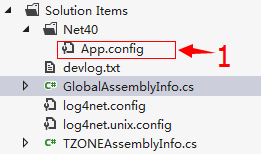 	<?xml version="1.0"?><configuration>  <configSections>    <section name="superSocket" type="SuperSocket.SocketEngine.Configuration.SocketServiceConfig, SuperSocket.SocketEngine" />  </configSections>  <appSettings>    <add key="ServiceName" value="SupperSocketService" />    <!--OTA图片存储地址-->    <add key="img" value="F:\TZ\CS\10085\R\Debug\IMG"/>    <!--OTA固件文件地址-->    <add key="ota" value="F:\TZ\CS\10085\R\Debug\VTD"/>    <add key="isoriginal" value="1"/>    <add key="isUPG" value="1"/>  </appSettings>  <connectionStrings>    <!--数据库连接字符串-->    <add name="DB" providerName="System.Data.SqlClient" connectionString="server=.;database=TZONEGPS_DEMO;uid=sa;pwd=123456"/>  </connectionStrings>  <superSocket>    <servers>      <!--Socket服务配置-->      <server name="GPSSocketService"          serverTypeName="GPSSocketService"          ip="Any"          port="10064"          maxConnectionNumber="10000"          receiveBufferSize="20480"          sendBufferSize="20480"          clearIdleSession="true"          clearIdleSessionInterval="1200"              commandAssembly="              TZONE.GPSSocketServer.Command.DD,              TZONE.GPSSocketServer.Command.DT,              TZONE.GPSSocketServer.Command.DU,              TZONE.GPSSocketServer.Command.DV,              TZONE.GPSSocketServer.Command.AREP,              TZONE.GPSSocketServer.Command.AREQ,              TZONE.GPSSocketServer.Command.ASAP,              TZONE.GPSSocketServer.Command.ASAV,              TZONE.GPSSocketServer.Command.AVEE,              TZONE.GPSSocketServer.Command.AVTD              ">      </server>    </servers>    <serverTypes>      <add name="GPSSocketService" type="TZONE.GPSSocketServer.GPSServer, TZONE.GPSSocketServer" />    </serverTypes>  </superSocket>  <startup>    <supportedRuntime version="v4.0" sku=".NETFramework,Version=v4.0" />  </startup>  <system.serviceModel>    <services>      <!--name - 提供服务的类名-->      <!--behaviorConfiguration - 指定相关的行为配置-->      <service name="TZONE.GPSSocketServer.Common.IMEIFilter" behaviorConfiguration="BindingBehavior">        <!--address - 服务地址-->        <!--binding - 通信方式-->        <!--contract - 服务契约-->        <endpoint binding="netTcpBinding" contract="TZONE.Contracts.IDown" address="net.tcp://localhost:10099/Binding/Down" />        <!--元数据交换的endpoint-->        <!--注：address是mex，它会和host/baseAddresses节点中的baseAddress做拼接，即提供元数据交换的地址为：http://localhost:10098/Binding/mex-->        <endpoint binding="mexHttpBinding" contract="IMetadataExchange" address="mex" />        <host>          <baseAddresses>            <add baseAddress="http://localhost:10098/Binding/"/>          </baseAddresses>        </host>      </service>    </services>    <behaviors>      <serviceBehaviors>        <behavior name="BindingBehavior">          <!--httpGetEnabled - 使用get方式提供服务-->          <serviceMetadata httpGetEnabled="true" />        </behavior>      </serviceBehaviors>    </behaviors>  </system.serviceModel></configuration>